ВАРИАНТ ТЕКСТА ДЛЯ САЙТА:НОВАЯ ЖИЗНЬ БРЕНДА «F1»: «ГРУППА F1: КАЧЕСТВО С 1996 ГОДА». НЕОБХОДИМОСТЬ И ПРЕИМУЩЕСТВАУважаемые клиенты группы предприятий «F1»!У нас отличная новость – началась работа с новым логотипом нашей компании! Логотип компании пережил модернизацию дважды. Вот как они выглядели:       Время идет вперед, предъявляет новые требования к технологиям и качеству сервиса. Эти тенденции привели нас к решению, что логотип должен соответствовать настоящему и будущему группы наших компаний.  Одновременно новый логотип должен выражать нашу гордость за свое дело: качественное внедрение, сопровождение и обучение пользователей компьютерных программ. Всё это наши качества с 1996 года!Создание новой графики и нового логотипа «Группы предприятий F1» продиктовано целым рядом причин:Быстрое развитие. Мы открыли 3 новых направления.Всевозрастающее количество клиентов. Каждого мы любим и ценим, как единственного!Необходимость упорядочить коммуникации с клиентами.  С каждым мы стараемся быть на связи: по телефону, в соцсетях, на сайте и даже по личным сотовым!Напомним основные продукты:«СБиС - отчетность»,«СБиС - документооборот»,«Электронная подпись (ЭЦП)»,«DIRECTUM - управление электронным контентом»,«Prestima - бюджетирование и финансовая аналитика»,СПС «Консультант Плюс»,Журнал для бухгалтеров «Главная Книга».Каждое из семи направлений подразделяется на несколько! Например, различные версии «Электронной подписи» применяются на разных торговых площадках, при участии в различных тендерах и проведении госзакупок! Одновременно, в состав группы предприятий «F1» входит несколько юридических лиц. Каждое из них имеет свою специализацию. Это порождает путаницу. На сегодняшний день стало слишком легко запутаться и самим, и, тем более, запутать Вас во всем этом многообразии: Кто? Что? Зачем?Мы понимаем:  для потребителей, важна ГАРАНТИЯ качества услуг по внедрению, обучению и сопровождению программных продуктов. Поэтому не важно, сколько юридических лиц. Вы можете быть уверены: «F1» – это значит: все в порядке!Мы очень переживали, когда тестировали варианты логотипов. Нам важно было знать: какой из предложенных вариантов торговой марки максимально близок к нашим принципам и ценностям: качество, надежность, опыт.Владимир Видлога, генеральный директор группы компаний F1 так прокомментировал результаты опроса наших клиентов:- Мы видим, что большинство опрошенных нами клиентов однозначно проголосовали за вариант №4. Он лидирует среди остальных предложенных более, чем на 20%! Мы знаем наверняка: мнение наших клиентов – это мнение людей, которые готовят и принимают решения: какой именно из конкурирующих компаний стоит платить деньги за внедрение и сопровождение, а кому не стоит платить вообще. Нам прямо указали на  характеристики, имеющие максимальную ценность при сотрудничестве с компанией «F1» - это надежность, опыт и качество. Эти ценности всегда были и всегда будут ключевыми в обслуживании наших клиентов!По итогам исследований, торговая марка «Группа F1: качество с 1996 года» -   признана маркой качества услуг для всей группы предприятий «F1».  Начат процесс регистрации в «Роспатент». Отделу маркетинга поручена разработка новых рекламных материалов для всей Группы предприятий «F1».Вы можете спросить: какой прок от нововведений для Вас, для клиентов группы предприятий «F1»? На первый взгляд польза малозаметна. Присмотритесь, и Вы поймете, что это не так. Судите сами:В торговой марке обозначен 1996 год - год начала работы группы компаний F1 на рынке внедрения программных продуктов.  Этот «стаж работы» в ИТ-отрасли является формальным признаком опыта и надежности работы наших специалистов.Из формального признака опыта работы на рынке следует неформальное, но логически верное суждение: только качественно работающая компания способна столь долго удержаться на рынке со столь высокой конкуренцией.Наименование «F1» – является сверхкоротким и легко запоминается, в т.ч. потому, что соответствует кнопке «F1 - Помощь/Справка» в левом верхнем углу компьютерной клавиатуры. Такое наименование компании легко рекомендовать своим коллегам в личной беседе или по телефону.Из трех предыдущих аргументов следует четвертый: рекомендуя своим коллегам надежность «F1: 1996» и качественные услуги, Вы способствуете развитию цивилизованного рынка внедрения компьютерных программ. Полезно и приятно – всё вместе!Итак, все предприятия (юридические лица) группы «F1» обретают единую корпоративную идентификацию. Являясь инновационной компанией и обладая большим опытом конкурентной борьбы, мы ожидаем похожих действий и от наших конкурентов. На многих торговых марках ИТ отрасли Перми, на сайтах и в рекламных материалах в самое ближайшее время появятся упоминания о годе основания компаний. Но и в этом наша компания навсегда останется первой!Новый бренд «F1: 1996» – это внешняя видимая сторона нового витка конкуренции, и здесь именно наши клиенты являются судьями качества внедрения и сопровождения программных продуктов.ВАРИАНТ ТЕКСТА ДЛЯ РАССЫЛКИ:Заголовок: «Новая жизнь F1»Уважаемые клиенты группы предприятий «F1»!У нас отличная новость – началась работа над новым логотипом нашей компании! Посмотреть варианты прочитать, как это было, и что в итоге у нас получилось - Вы можете в нашей статье «Новая жизнь бренда F1»Вашему вниманию три последовательных редакции графики логотипа «F1»:Посмотреть варианты нового логотипа в статье «Новая жизнь бренда F1»Редакция торговой марки от 1996 годаРедакция торговой марки от 2001 года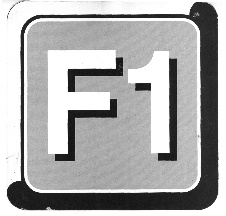 Вариант 1Вариант 2Вариант 3Вариант 4Вариант 5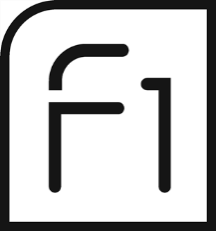 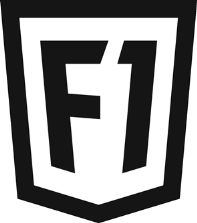 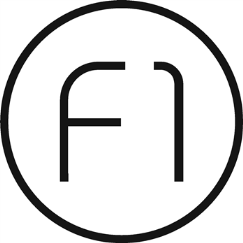 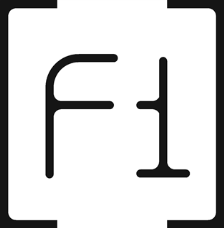 Редакция 1996 годаРедакция 2001 годаРедакция 2014 года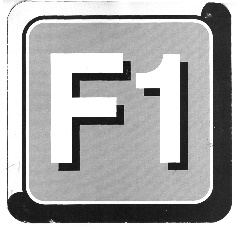 